Verbos extraños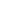 Verbos con cambio radicale-> ie					o-> ue					e-> i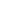 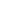 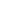 Verbos con el sonido “go” en la forma yo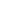 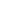 Verbos con cambios a causa del sonido en la forma yo-zco							-jo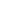 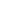 Verbos con “Y”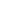 